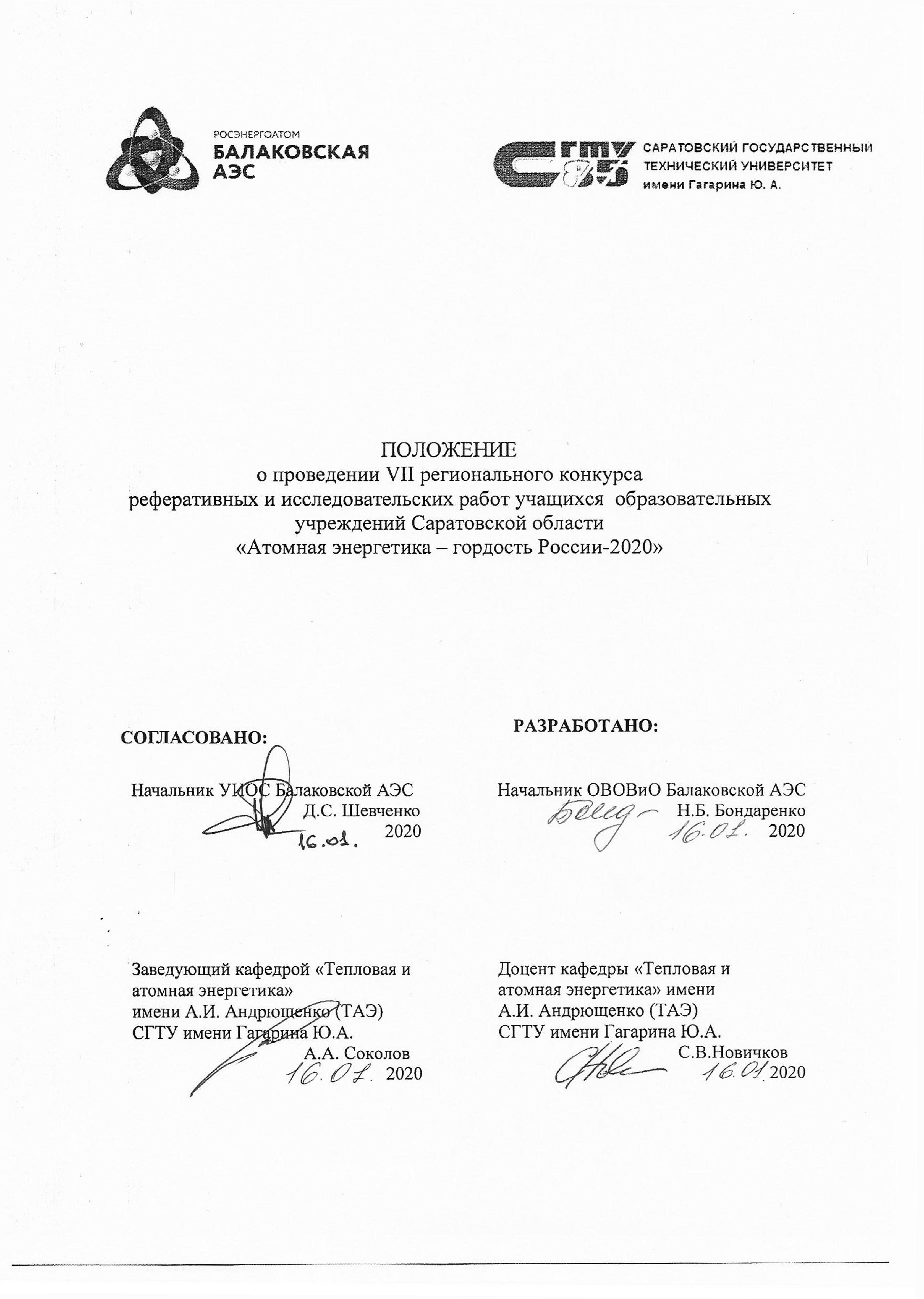 1. Общие положенияVII региональный конкурс реферативных и исследовательских работ учащихся образовательных учреждений Саратовской области «Атомная энергетика - гордость России-2020» посвящён 75-летию атомной промышленности России и 35-летию пуска первого энергоблока Балаковской АЭС. Конкурс реализуется в рамках совместного проекта управления информации и общественных связей Балаковской АЭС и Института энергетики и транспортных систем Саратовского государственного технического университета имени Ю.А. Гагарина.Цели и задачи конкурсапобуждение молодежи к обсуждению актуальных тем, связанных с развитием атомной энергетики, формирование у учащихся интереса к научной работе;формирование у подрастающего поколения позитивного отношения и доверия к атомной энергетике, профессиональная ориентация молодежи;стимулирование интеллектуального развития и расширения общего кругозора учащихся, выявление одаренных детей и молодежи, проявляющих интерес к углубленному изучению предметов естественного цикла.В рамках заявленных целей основными задачами конкурса являются:создание и обеспечение условий для оптимального раскрытия креативных способностей учащихся;обучение учащихся начальным навыкам публичных выступлений, умению защищать свои научные убеждения; оказание поддержки учащимся в области технического творчества;организация взаимного общения и творческих связей между учащимися, преподавателями высших и средних учебных заведений и представителями профессиональных сообществ.Участники конкурсаУчащиеся 8-11-х классов общеобразовательных учреждений Саратовской области (с 13 до 18 лет).При оценке работ рассматриваются отдельно работы учащихся по двум возрастным категориям: 8-9 классы, 10-11 классы.Порядок и условия проведения конкурсаКонкурс проводится в два этапа (заочный и очный туры).Первый (заочный) тур проводится с 20 января до 28 февраля 2020года. Заявки и работы для участия направляются по электронной почте на адреса: novishkovsv@mail.ru; bnb@balaes.ru (образец заявки: Приложение 1).Рассылка рецензий и приглашений авторам лучших работ на очный тур производится на электронный адрес автора с 10 марта по 13 марта 2020 года.Очный тур (финальная защита работ) состоится в дни школьных каникул с 26 марта по 31 марта 2020 года на площадке информационного центра Балаковской АЭС. Время проведения очного тура будет сообщено дополнительно. В процессе защиты на 2-м (очном) туре конкурсанты не воспроизводят полностью работу, а кратко излагают содержание, опираясь на иллюстративные материалы (компьютерную презентацию, плакаты, буклеты), подробно останавливаясь на наиболее существенных моментах. Время выступления 5 мин.Требования к конкурсным работамТекст работы должен включать:краткую постановку задачи (цель исследования);актуальность задачи и возможность ее практического применения (поясните, чем обусловлен выбор темы работы, какова ее научная и практическая значимость);описание методов решения задачи (поясните, какие методы исследования, экспериментальное оборудование и средства обработки данных использовались в работе);анализ полученных результатов (сформулируйте основные результаты, полученные в ходе выполнения работы, определите их ценность для научно-практического использования, оцените их новизну, укажите, почему полученные результаты лучше уже имеющихся); список используемой литературы.Допускается оформление приложений к работе. Титульный лист работы должен содержать полные сведения об авторе работы (Ф.И.О.), руководителе работы (Ф.И.О.), образовательном учреждении, контактные телефоны и электронные адреса руководителя и ученика (обязательно!). (Приложение 2) Объем работы не должен превышать 20 страниц текста (А4, 14 шрифт через 1,5 интервала), включая иллюстрации. Объем приложений не ограничен. К рассмотрению принимаются только работы, выполненные одним автором. Работы на иностранном языке будут оцениваться отдельно. У каждого участника должен быть руководитель - учитель или/и преподаватель ВУЗа (в качестве руководителей могут выступить несколько педагогов, если работа носит междисциплинарный характер, но не более 3-х).Представленные материалы должны иметь образовательныйхарактер и	не противоречить общепризнанным научным фактам, этическимнормам и законодательству Российской Федерации. Номинации: 75 лет атомной отрасли. Большая история Новые проекты Росэнергоатома. Взгляд в будущее. Аспекты культуры безопасности в атомной энергетике. Общество и атомная энергетика. Цифровые технологии в атомной энергетике. Атомная энергетика в России и за рубежом (номинация на иностранном языке). Критерии оценки конкурсных работ соответствие работы номинациям и направлениям конкурса (1,5 б); соответствие оформления требованиям Положения конкурса (1 б); самостоятельность и оригинальность в раскрытии темы (5 б); актуальность (2,5 б). Подведение итогов конкурса и награждение участников Всем учащимся, прошедшим во второй тур, выдаются сертификаты участников конференции. Учащиеся, занявшие призовые места, отмеченные членами жюри в	отдельных номинациях, награждаются дипломами и памятными сувенирами с корпоративной символикой. Победители определяются по двум возрастным категориям: 8-9	классы, 10-11 классы. В каждой категории по три призовых места. Жюри имеет право присудить гран-при одному из участников конкурса, представившему самую необычную по исполнению и внутреннему содержанию работу на заданную тему.Учителям-руководителям работ выдаются сертификаты, победителям и призерам - дипломы, которые при поступлении в СГТУ дают прибавку к сумме баллов по ЕГЭ, соответственно в 3 и 1 баллы.Координаторы проекта Координатор проекта от Института энергетики и транспортных систем Саратовского государственного технического университета имени Ю.А. Гагарина: Новичков Сергей Владимирович, кандидат технических наук, доцент кафедры «Тепловая и атомная энергетика имени А.И. Андрющенко (ТАЭ)», контактный телефон: (927)-625-52-87, E-mail: novishkovsv@mail.ru. Координаторы проекта от управления информации и общественных связей Балаковской АЭС: Бондаренко Наталья Борисовна, начальник отдела взаимодействия с органами власти и общественностью, контактный телефон: (8453) 62-02-08, 49-83-26, e-mail: bnb@balaes.ru. Грибкова Галина Александровна, специалист по связям с общественностью, контактные телефоны: (8453) 49-83-69.Приложение 1Образец заявкиПримечание: первая строка таблицы заполняется данными на автора работы, а вторая данными на научного руководителя работыЗаявки, оформленные не по образцу, приниматься к рассмотрению не будут!Образец титульного листа (для исследовательской работы)VII региональный конкурс реферативных и исследовательских работ учащихся образовательных учреждений Саратовской области «Атомная энергетика - гордость России-2020»Номинация Название работыФИО автора работыНаименование учебного заведенияКлассТелефонАдрес электронной почтыФИО научного руководителяДолжность и место работыТелефонАдрес электронной почтыг. Балаково2020 год№Ф.И.О.НазваниеработыНомина-цияНаимено-ваниеучебногозаведения(класс)ТелефонЭлектрон-ныйадрес1Ф.И.О.автораработы2Ф.И.О.научногоруководителя